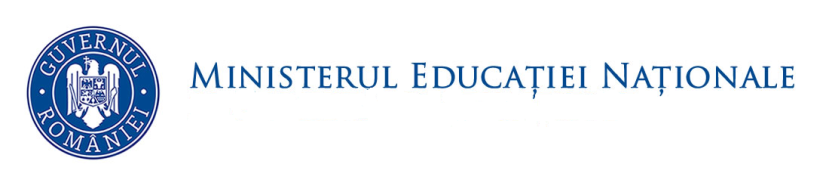 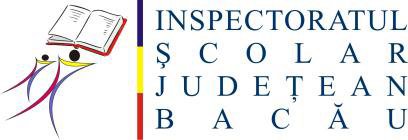 Pentru a fi acceptat proiectul de programă trebuie să întrunească "DA" la punctele I şi II şi cel puţin 5 "DA" / "DA cu recomandări" la punctul III.